ҚАРАҒАНДЫ ОБЛЫСЫ БІЛІМ БАСҚАРМАСЫНЫҢ БАЛҚАШ ҚАЛАСЫ БІЛІМ БӨЛІМІНІҢ «КӨП БАЛАЛЫ ЖӘНЕ АЗ ҚАМТАМАСЫЗ ЕТІЛГЕН ОТБАСЫЛАРДЫҢ БАЛАЛАРЫНА АРНАЛҒАН МЕКТЕП-ИНТЕРНАТЫ» КОММУНАЛДЫҚ МЕМЛЕКЕТТІК МЕКЕМЕСІ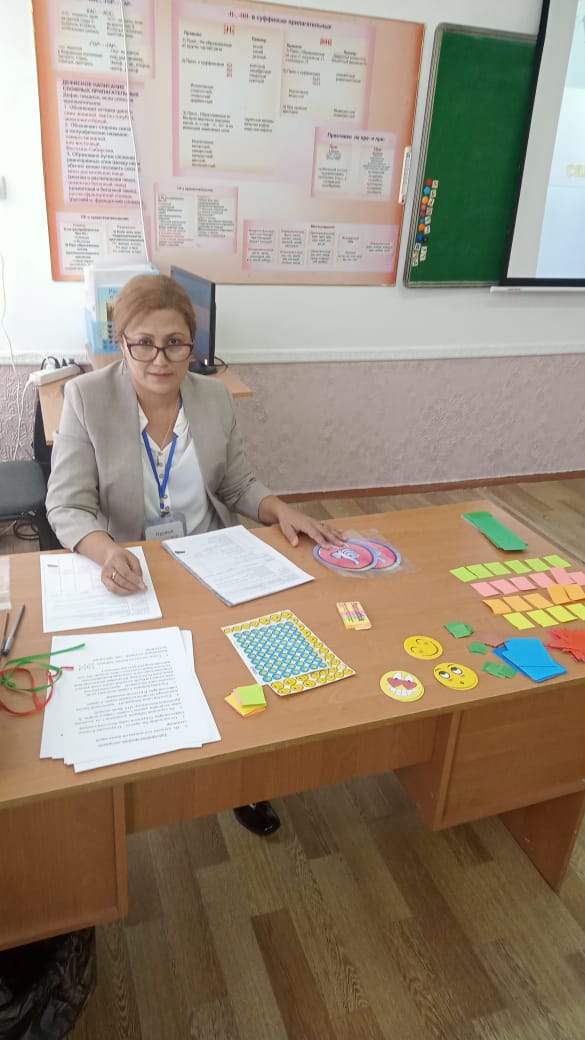 НУГМАНОВА НУРПАШ ТАУПИХОВНАМатематика пәнінің мұғалімі​Сабақ тақырыбыСабақ тақырыбыЖай бөлшектерді және аралас сандарды координаталық сәуледе кескіндеу Жай бөлшектерді және аралас сандарды координаталық сәуледе кескіндеу Жай бөлшектерді және аралас сандарды координаталық сәуледе кескіндеу Жай бөлшектерді және аралас сандарды координаталық сәуледе кескіндеу Осы сабақта қол жеткізілетін оқу мақсаттары Осы сабақта қол жеткізілетін оқу мақсаттары 5.5.2.3Жай бөлшектерді координаталық сәуледе кескіндеу5.5.2.3Жай бөлшектерді координаталық сәуледе кескіндеу5.5.2.3Жай бөлшектерді координаталық сәуледе кескіндеу5.5.2.3Жай бөлшектерді координаталық сәуледе кескіндеуСабақ мақсаттарыСабақ мақсаттарыБарлық оқушылар:Координаталық сәуле, нүктенің координаты, бірлік кесінді ұғымын  біледіОқушылардың  басым бөлігі:Жай бөлшектер мен аралас сандардың координаталық сәуледе  кескіндеу ерекшеліктерін ажырата аладыКейбір оқушылар:Жай бөлшектер мен аралас сандардың координаталық сәуледегі орнын анықтай отырып деректер бере аладыБарлық оқушылар:Координаталық сәуле, нүктенің координаты, бірлік кесінді ұғымын  біледіОқушылардың  басым бөлігі:Жай бөлшектер мен аралас сандардың координаталық сәуледе  кескіндеу ерекшеліктерін ажырата аладыКейбір оқушылар:Жай бөлшектер мен аралас сандардың координаталық сәуледегі орнын анықтай отырып деректер бере аладыБарлық оқушылар:Координаталық сәуле, нүктенің координаты, бірлік кесінді ұғымын  біледіОқушылардың  басым бөлігі:Жай бөлшектер мен аралас сандардың координаталық сәуледе  кескіндеу ерекшеліктерін ажырата аладыКейбір оқушылар:Жай бөлшектер мен аралас сандардың координаталық сәуледегі орнын анықтай отырып деректер бере аладыБарлық оқушылар:Координаталық сәуле, нүктенің координаты, бірлік кесінді ұғымын  біледіОқушылардың  басым бөлігі:Жай бөлшектер мен аралас сандардың координаталық сәуледе  кескіндеу ерекшеліктерін ажырата аладыКейбір оқушылар:Жай бөлшектер мен аралас сандардың координаталық сәуледегі орнын анықтай отырып деректер бере аладыСабақ барысы Сабақ барысы Сабақ барысы Сабақ барысы Сабақ барысы Сабақ барысы Сабақтың жоспарланған кезеңдері Мұғалімнің әрекетіМұғалімнің әрекетіОқушының әрекетіБағалауРесурстарСабақтың басы 1 минут 4 минутОқушылармен амандасу, түгендеу.Ұйымдастыру кезеңі«Ақиқат» ойыны арқылы үй тапсырмасын сұрау  —  иә,       — жоқӨзара тең бөліктер үлес деп аталады.  ия1/2,3/5, 5/6,8/9 бөлшектері қысқартылмайтын бөлшектер. ияБөлшек сызығының астында бөлшектің алымы жазылады жок15 минут 1 сағаттың 1/4 бөлігі ияДұрыс бөлшек координаталық сәуледе 1 санының оң жағында орналасады. ияДұрыс бөлшектің алымы бөлімінен кіші.ия4/3 бөлшегі дұрыс бөлшек  жокБұрыс бөлшек 1-ге тең немесе бірден үлкен ия1/3 бөлшегі координаталық сәуледе  2/3 бөлшегінің оң жағында орналасады. жоқДұрыс бөлшекті аралас сан түрінде жазуға болады. ияОқушылармен амандасу, түгендеу.Ұйымдастыру кезеңі«Ақиқат» ойыны арқылы үй тапсырмасын сұрау  —  иә,       — жоқӨзара тең бөліктер үлес деп аталады.  ия1/2,3/5, 5/6,8/9 бөлшектері қысқартылмайтын бөлшектер. ияБөлшек сызығының астында бөлшектің алымы жазылады жок15 минут 1 сағаттың 1/4 бөлігі ияДұрыс бөлшек координаталық сәуледе 1 санының оң жағында орналасады. ияДұрыс бөлшектің алымы бөлімінен кіші.ия4/3 бөлшегі дұрыс бөлшек  жокБұрыс бөлшек 1-ге тең немесе бірден үлкен ия1/3 бөлшегі координаталық сәуледе  2/3 бөлшегінің оң жағында орналасады. жоқДұрыс бөлшекті аралас сан түрінде жазуға болады. ия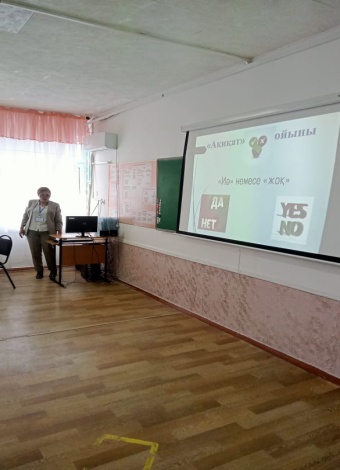 Иә-жасыл түсті  Жоқ-қызыл түсті карточкалар көтередіОқушылардың дұрыс жауаптарын мадақтауИә-жасыл түсті,   Жоқ-қызыл түсті 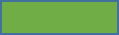 10 минутЖаңа сабақ:   Жай бөлшектерді және аралас сандарды координаталық сәуледе кескіндеуОқушыларды бүгінгі сабақтың мақсаты, жетістік критерийлерімен таныстыру.Оқушыларды топқа біріктіремін, әрбір топқа тапсырмасы мен тапсырманы орындау алгоритмі бар үлестірме таратамын.  Оқушыларды топқа бөлу: яғни қағаз қиығына бұрыс, дұрыс және аралас сандарды жазып, үстел үстіне қойылады, оқушылар таңдайды. Оқушыларға оқулықпен жұмыс жасауын ұсынамын.  Тапсырманы орындау алгоритмі:  Ох  сәулесін  сол жақтан оң жаққа қарай сызыңдар;Ох сәулесінің бас нүктесі – О нүктесіне 0 санын сәйкестендіріп, О нүктесін санақ басы етіп алыңдар.Ох сәулесінің бойынан  ұзындығы 5 см  кесіндіні  алып, кесіндінің  ұшына 1 санын  сәйкестендіріп, А нүктесімен белгілеңдер. (ОА бірлік кесінді)  Сәуленің санақ басынан (О – нүктесінен) бастап жалғастыра екі бірлік кесіндіні салып, 2 санын сәйкестендіріп, В нүктесін жазыңдар.Сәуленің бойында 3 санын кескіндеу үшін, сәуленің санақ басынан (О – нүктесінен) бастап жалғастыра үш бірлік кесіндіні салып, оның ұшын С нүктесімен белгілеңдер. (Осылайша жалғастырғанда координаталық сәуле сызылады.Координаталық сәуледегі берілген нүктеге сәйкес келетін сан, осы нүктенің координасы деп аталады.)Сонан соң осы кесіндінің  бойынан бөлшектерін  кескіндеп , оны  әріптермен  белгілеңдер.Қорытынды: Топтық  жұмыс:  Джигсо  әдісі бойынша мәтінді талдау үшін постерді рәсімдейдіЕреже: Бірлік  кесіндісі  берілген  сәуле  координаталық  сәуле  деп аталады. Бөлшекті  координаталық  сәуледе кескіндеу  үшін:1.	бөлшектің  бөлімінде қандай сан  болса, бірлік кесінді сонша  тең  бөлікке  бөлінеді.2.	бөлшектің  алымында қандай  сан  болса, бірлік  кесіндінің  сонша  бөлігін алу керек.Жай бөлшек пен аралас сандардың координаталық  сәуледегі орнын белгілеу  үшін,  бірлік кесіндінің ұзындығын дұрыс таңдау маңызды.Жаңа сабақ:   Жай бөлшектерді және аралас сандарды координаталық сәуледе кескіндеуОқушыларды бүгінгі сабақтың мақсаты, жетістік критерийлерімен таныстыру.Оқушыларды топқа біріктіремін, әрбір топқа тапсырмасы мен тапсырманы орындау алгоритмі бар үлестірме таратамын.  Оқушыларды топқа бөлу: яғни қағаз қиығына бұрыс, дұрыс және аралас сандарды жазып, үстел үстіне қойылады, оқушылар таңдайды. Оқушыларға оқулықпен жұмыс жасауын ұсынамын.  Тапсырманы орындау алгоритмі:  Ох  сәулесін  сол жақтан оң жаққа қарай сызыңдар;Ох сәулесінің бас нүктесі – О нүктесіне 0 санын сәйкестендіріп, О нүктесін санақ басы етіп алыңдар.Ох сәулесінің бойынан  ұзындығы 5 см  кесіндіні  алып, кесіндінің  ұшына 1 санын  сәйкестендіріп, А нүктесімен белгілеңдер. (ОА бірлік кесінді)  Сәуленің санақ басынан (О – нүктесінен) бастап жалғастыра екі бірлік кесіндіні салып, 2 санын сәйкестендіріп, В нүктесін жазыңдар.Сәуленің бойында 3 санын кескіндеу үшін, сәуленің санақ басынан (О – нүктесінен) бастап жалғастыра үш бірлік кесіндіні салып, оның ұшын С нүктесімен белгілеңдер. (Осылайша жалғастырғанда координаталық сәуле сызылады.Координаталық сәуледегі берілген нүктеге сәйкес келетін сан, осы нүктенің координасы деп аталады.)Сонан соң осы кесіндінің  бойынан бөлшектерін  кескіндеп , оны  әріптермен  белгілеңдер.Қорытынды: Топтық  жұмыс:  Джигсо  әдісі бойынша мәтінді талдау үшін постерді рәсімдейдіЕреже: Бірлік  кесіндісі  берілген  сәуле  координаталық  сәуле  деп аталады. Бөлшекті  координаталық  сәуледе кескіндеу  үшін:1.	бөлшектің  бөлімінде қандай сан  болса, бірлік кесінді сонша  тең  бөлікке  бөлінеді.2.	бөлшектің  алымында қандай  сан  болса, бірлік  кесіндінің  сонша  бөлігін алу керек.Жай бөлшек пен аралас сандардың координаталық  сәуледегі орнын белгілеу  үшін,  бірлік кесіндінің ұзындығын дұрыс таңдау маңызды.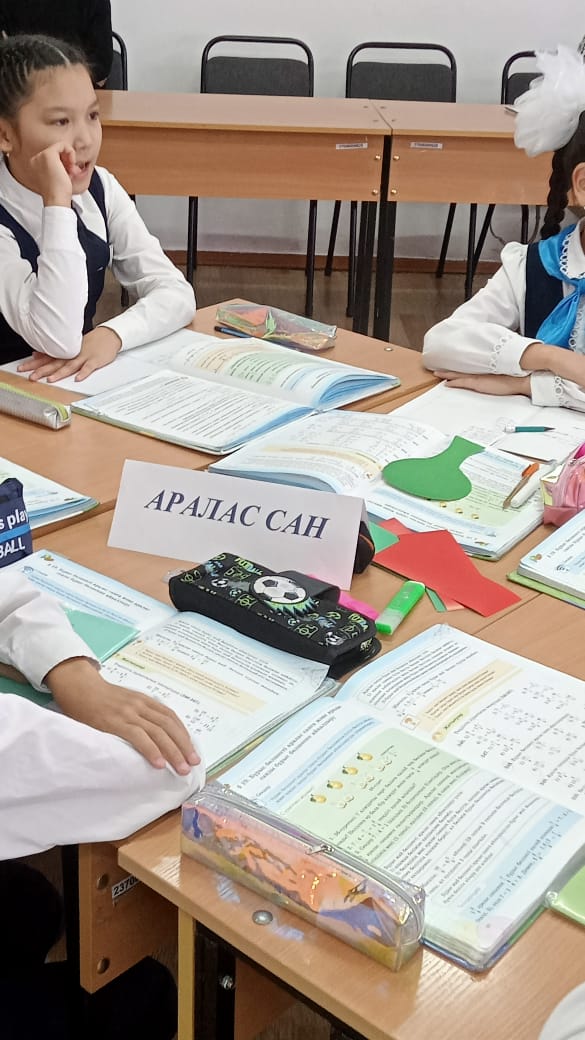 Кері байланыс:Тапсырма барысында мынадай сұрақтарға жауап береді.1.Ох сәулесінің  бойындағы  бір нүктеге неше сан сәйкес келеді? 2.Координаталық сәуле қалай сызылады?3.Бірлік кесінді деп нені түсінесің?4.Координаталық сәуленің санақ басы қайсы нүкте?5.Нүктенің координатасы дегеніміз не?6.Дұрыс және аралас бөлшектерді координаталық сәуледе қалай кескіндейді?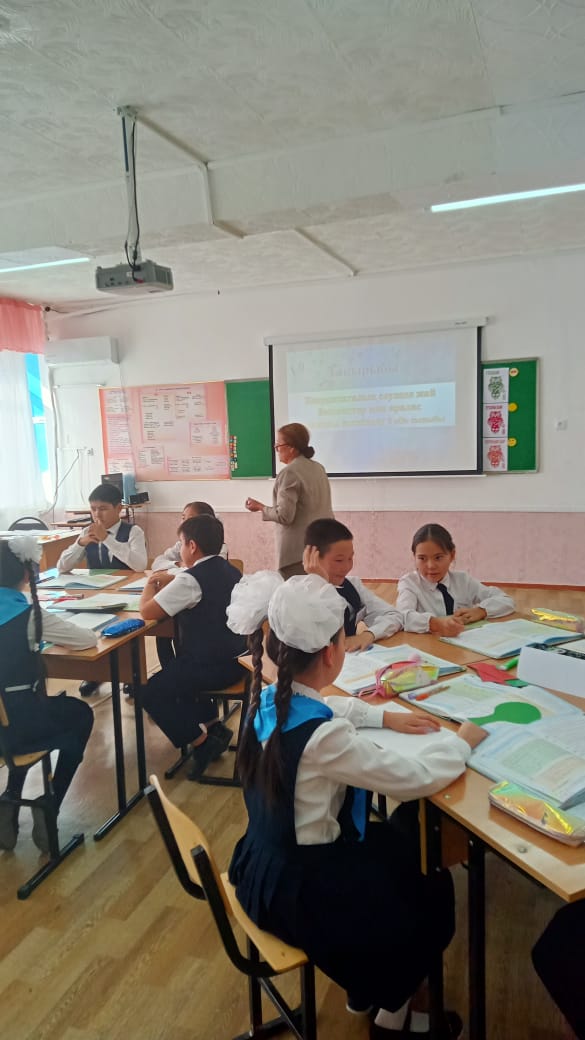 Джигсо әдісі бойынша постер құрадыОқушылардың дұрыс жауаптарын мадақтауТоп аттары: «Дұрыс бөлшек», «Бұрыс бөлшек»,  «Аралас сан», «Натурал сан»А3 форматтағы қағаздар 5 минут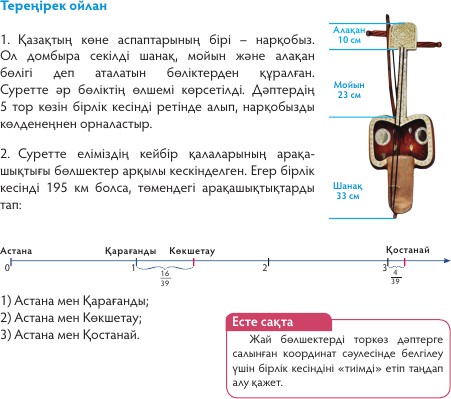 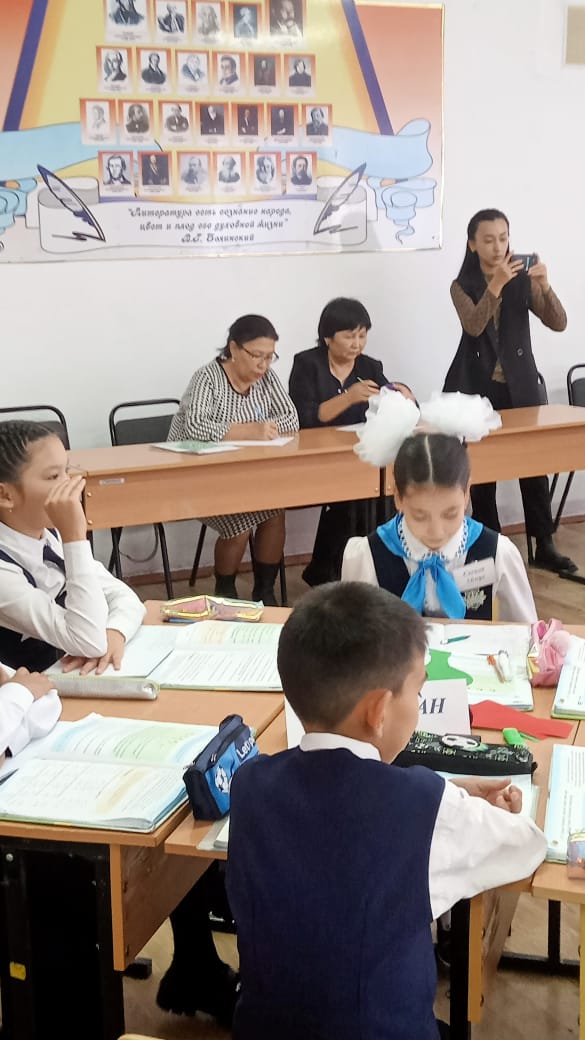 Оқушылардың дұрыс жауаптарын мадақтауА4 форматтағы қағаздар5 минутЖұппен жұмыс:№1. Бірлік кесінді ретінде 10 см кесіндіні алып, координаталық сәуле сызыңдар. Оның бойынан: А(), В(), С(), D() нүктелерін белгілеңдер.№2.  Бірлік кесінді ретінде 6 см кесіндіні алып, координаталық сәуле сызыңдар. Оның бойынан:, , , 2 бөлшектерін кескіндейтін нүктелерді белгілеңдер.Жұппен жұмыс:№1. Бірлік кесінді ретінде 10 см кесіндіні алып, координаталық сәуле сызыңдар. Оның бойынан: А(), В(), С(), D() нүктелерін белгілеңдер.№2.  Бірлік кесінді ретінде 6 см кесіндіні алып, координаталық сәуле сызыңдар. Оның бойынан:, , , 2 бөлшектерін кескіндейтін нүктелерді белгілеңдер.Оқушылар бірін-бірі киылған фигураларды жапсыру арқылы бағалайды10 минутЖеке жұмыс: (Қалыптастырушы бағалау)№1. Екі үйдің арасында ит мысықты көріп қуа жөнелді. Екі үйдің арасын бірлік кесінді ретінде алып: 1) иттің тұрған жеріне сәйкес нүктені әріппен белгілеп, оны координатасымен жазыңдар; 2) мысықтың  тұрған жеріне сәйкес нүктені әріппен белгілеп, оны координатасымен жазыңдар; 3) мысық иттен бірлік кесінді есебімен қандай қашықтықта? Бөлшекпен жазыңдар.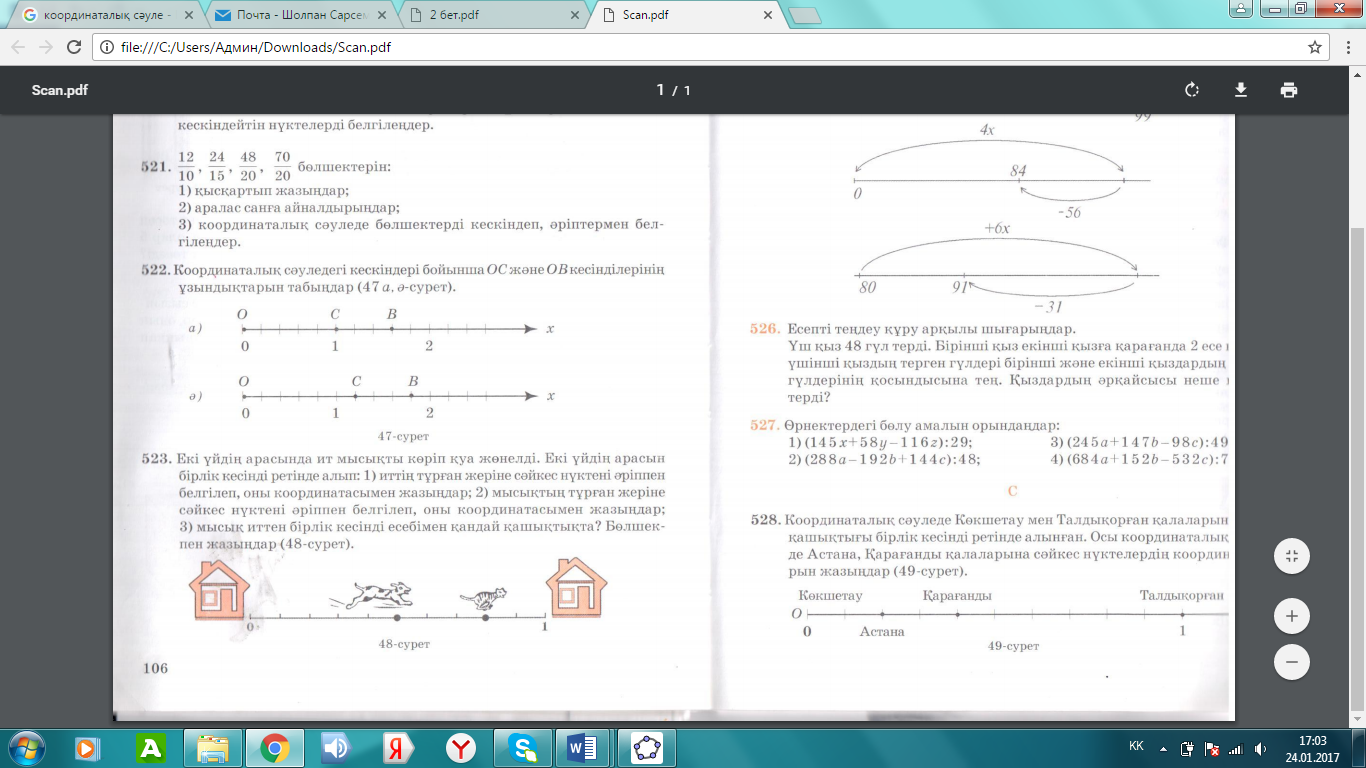 №2. Домбыраны координаталық сәуле бойына орналастырғанда домбыраның тиегіне (А нүктесіне), мойнына (В нүктесіне) және құлағына (С нүктесіне) қандай бөлшектер сәйкес келеді? А, В және С нүктелерін координаталарымен жазыңдар. Домбыраның басы тиегінен  бірлік кесінді есебімен  қандай қашықтықта?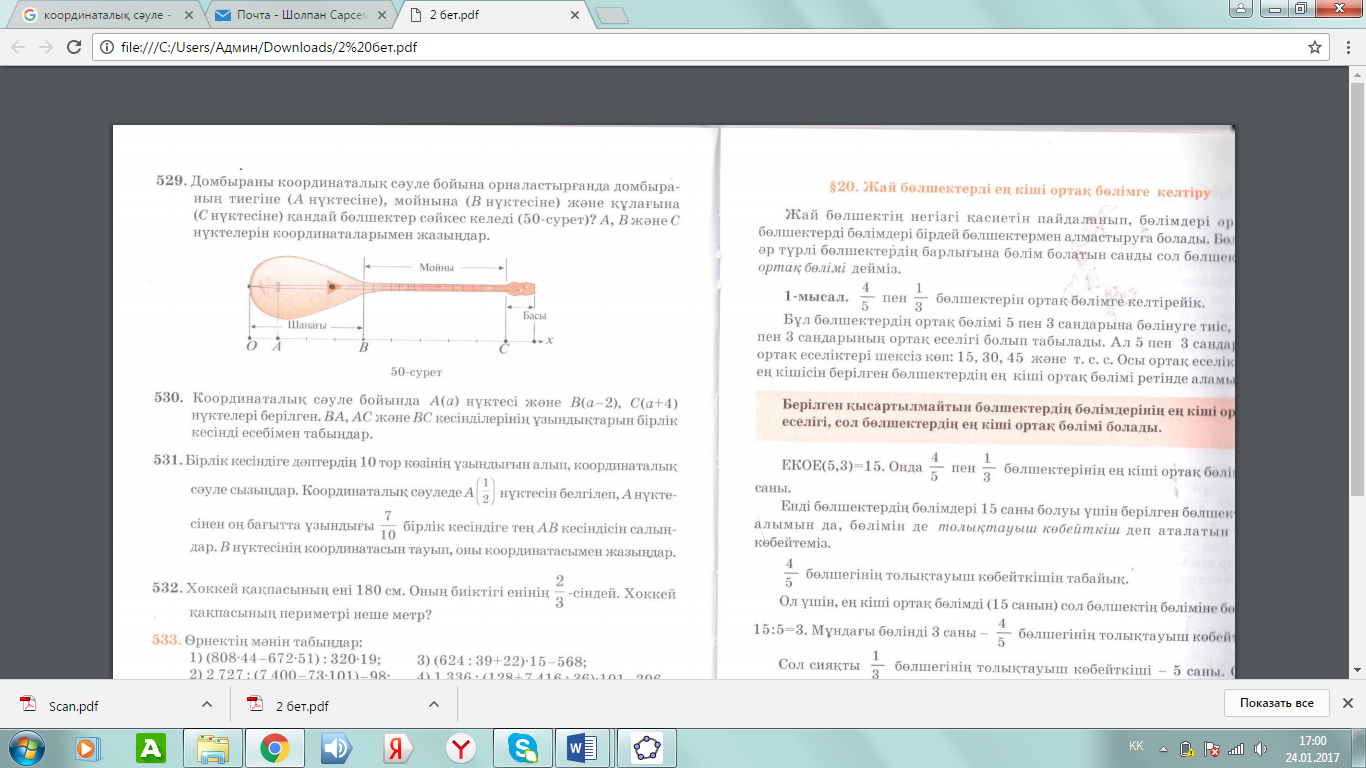 Жеке жұмыс: (Қалыптастырушы бағалау)№1. Екі үйдің арасында ит мысықты көріп қуа жөнелді. Екі үйдің арасын бірлік кесінді ретінде алып: 1) иттің тұрған жеріне сәйкес нүктені әріппен белгілеп, оны координатасымен жазыңдар; 2) мысықтың  тұрған жеріне сәйкес нүктені әріппен белгілеп, оны координатасымен жазыңдар; 3) мысық иттен бірлік кесінді есебімен қандай қашықтықта? Бөлшекпен жазыңдар.№2. Домбыраны координаталық сәуле бойына орналастырғанда домбыраның тиегіне (А нүктесіне), мойнына (В нүктесіне) және құлағына (С нүктесіне) қандай бөлшектер сәйкес келеді? А, В және С нүктелерін координаталарымен жазыңдар. Домбыраның басы тиегінен  бірлік кесінді есебімен  қандай қашықтықта?Оқушы1) иттің тұрған жеріне сәйкес нүктені әріппен белгілеп, оны координатасымен жазады; 2) мысықтың  тұрған жеріне сәйкес нүктені әріппен белгілеп, оны координатасымен жазады; 3) мысық иттен бірлік кесінді есебімен қандай қашықтықта екенін анықтап, оны бөлшекпен жазадыОқушылардың дұрыс жауаптарын мадақтауСабақтың соңы5минутҮй тапсырмасы: №371(2),372,21 бет (оқулықтан)№2.Координаталық сәуледе A, B, C, D, E, K, M  нүктелеріне қандай сандар сәйкес келеді? 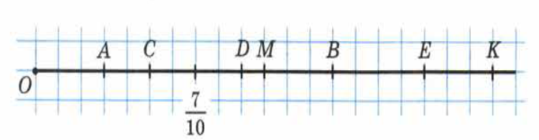 РефлексияТүсіндімТүсінбедіСұрағым бар Үй тапсырмасы: №371(2),372,21 бет (оқулықтан)№2.Координаталық сәуледе A, B, C, D, E, K, M  нүктелеріне қандай сандар сәйкес келеді? РефлексияТүсіндімТүсінбедіСұрағым бар 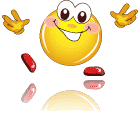 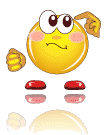 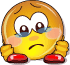 